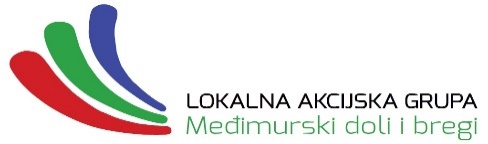 IZJAVA O BROJU ZAPOSLENIH  Ja   	         (ime i prezime odgovorne osobe), (OIB)  	        pod punom materijalnom i krivičnom odgovornošću izjavljujem da u ovom trenutku„ 	„ (naziv OPG-a /poduzeća/obrta/ zadruge)zapošljava: 	(broj ljudi).U 	, dana 	2018. godinePotpis i pečat: